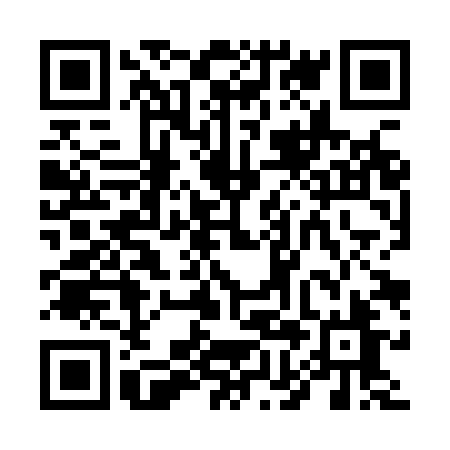 Ramadan times for Ardali, ItalyMon 11 Mar 2024 - Wed 10 Apr 2024High Latitude Method: Angle Based RulePrayer Calculation Method: Muslim World LeagueAsar Calculation Method: HanafiPrayer times provided by https://www.salahtimes.comDateDayFajrSuhurSunriseDhuhrAsrIftarMaghribIsha11Mon5:095:096:3912:314:396:246:247:4912Tue5:075:076:3712:314:406:266:267:5013Wed5:065:066:3612:314:416:276:277:5114Thu5:045:046:3412:314:426:286:287:5315Fri5:025:026:3212:304:426:296:297:5416Sat5:015:016:3112:304:436:306:307:5517Sun4:594:596:2912:304:446:316:317:5618Mon4:574:576:2812:294:456:326:327:5719Tue4:554:556:2612:294:466:336:337:5820Wed4:544:546:2412:294:466:346:347:5921Thu4:524:526:2312:284:476:356:358:0022Fri4:504:506:2112:284:486:366:368:0223Sat4:484:486:2012:284:496:376:378:0324Sun4:474:476:1812:284:496:386:388:0425Mon4:454:456:1612:274:506:396:398:0526Tue4:434:436:1512:274:516:406:408:0627Wed4:414:416:1312:274:526:416:418:0828Thu4:394:396:1112:264:526:426:428:0929Fri4:384:386:1012:264:536:436:438:1030Sat4:364:366:0812:264:546:446:448:1131Sun5:345:347:071:255:547:457:459:121Mon5:325:327:051:255:557:467:469:142Tue5:305:307:031:255:567:477:479:153Wed5:285:287:021:255:567:487:489:164Thu5:275:277:001:245:577:497:499:175Fri5:255:256:591:245:587:507:509:186Sat5:235:236:571:245:587:517:519:207Sun5:215:216:551:235:597:527:529:218Mon5:195:196:541:236:007:537:539:229Tue5:175:176:521:236:007:547:549:2410Wed5:155:156:511:236:017:557:559:25